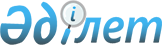 О внесении изменений в решение областного маслихата (IX сессия, III созыв) от 24 декабря 2004 года N 71/9 "Об объемах официальных трансфертов общего характера на 2005-2007 годы".
					
			Утративший силу
			
			
		
					Решение Павлодарского областного маслихата от 26 августа 2005 года N 57/13. Зарегистрировано департаментом юстиции Павлодарской области 13 сентября 2005 года за N 3045. Утратило силу в связи с истечением срока действия (письмо Департамента юстиции Павлодарской области от 18 марта 2009 года N 4-06/1966).       

Сноска. Утратило силу в связи с истечением срока действия (письмо Департамента юстиции Павлодарской области от 18 марта 2009 года N 4-06/1966).       В соответствии с подпунктом 1) пункта 1 статьи 6 Закона Республики Казахстан "О местном государственном управлении в Республике Казахстан" и пунктом 4 статьи 41 Бюджетного кодекса Республики Казахстан от 24 апреля 2004 года областной маслихат РЕШИЛ: 

      1. Внести в решение областного маслихата (IX сессия, III созыв) от 24 декабря 2004 года N 71/9 "Об объемах официальных трансфертов общего характера на 2005-2007 годы" (зарегистрировано в департаменте юстиции за N 2833 от 24 декабря 2004 года, опубликованное в газете "Сарыарка самалы" от 19 февраля 2005 года N 20, в газете "Звезда Прииртышья" от 06 января 2005 года N 1) следующие изменения: 

      в подпункте 1) пункта 1 указанного решения цифры "66442393" заменить цифрами "6523513", цифры "5655471" заменить цифрами "5736591"; 

      в подпункте 2) пункта 1 указанного решения цифры "8149363" заменить цифрами "8261620", цифры "6901349" заменить цифрами "7013606"; 

      в подпункте 3) пункта 1 указанного решения цифры "10418772" заменить цифрами "10531029", цифры "8678553" заменить цифрами "8790810". 

      2. Контроль за выполнением настоящего решения возложить на постоянную комиссию Павлодарского областного маслихата по экономике и бюджету.       Председатель сессии А. Касицин       Секретарь областного маслихата Р. Гафуров 
					© 2012. РГП на ПХВ «Институт законодательства и правовой информации Республики Казахстан» Министерства юстиции Республики Казахстан
				